Name: ______________________________							               Per: ______Respiratory System: Note CheckTrue or False: _________________ The respiratory system provides the body with carbon dioxide. If false, rewrite as a true statement: __________________________________________________________________________________________________________________________________________Use the word bank above to fill in the blanks and re-read the entire thing when you are done. 	The human body could not function without respiration. ______________ combines with glucose to supply the body with energy. Oxygen travels through the _______________________ to every organ and other parts of the body that need it. To bring in oxygen to the lungs, a person must ________________.  _________________ expels ___________________ such as carbon dioxide and water. The whole process is called _____________________. The __________________ is a _____________ pump which pumps ________________________ blood from the body to the _________________ to be oxygenated, and ________________________ blood from the lungs to the body to be used.	Air is breathed in through the _______________ and is _______________ by the hair and mucus of the nasal linings. The filtered air passes through the _________________ into the branches of the windpipe called _________________. The air sacs, called _________________, allow oxygen to enter the bloodstream through _______________. At the same time, ______________________ moves from the capillaries into the alveoli. The bronchi and alveoli make up the ____________.	The muscular _______________ separates the chest cavity from the abdomen. The diaphragm __________________ and expands to allow air into the lungs and ___________________ to force out carbon dioxide and waste. 	Many diseases can impact our respiratory system. For example, ________________________ is when the alveoli within the lungs become damaged and ____________________ the exchange of oxygen and carbon dioxide.The following diagram shows the major parts of the respiratory system. Label the parts with arrows. 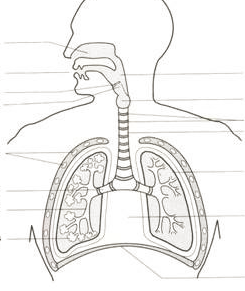 relaxes                   breathing                 exhaling                 diaphragm               inhale     oxygen                    carbon dioxide         bronchi                  alveoli                      trachea bloodstream           lungs                        capillaries              wastes                     emphysemaprevents                 nose                          contracts                filtered                    oxygenatedheart                      double                       deoxygenated         lungs                                        